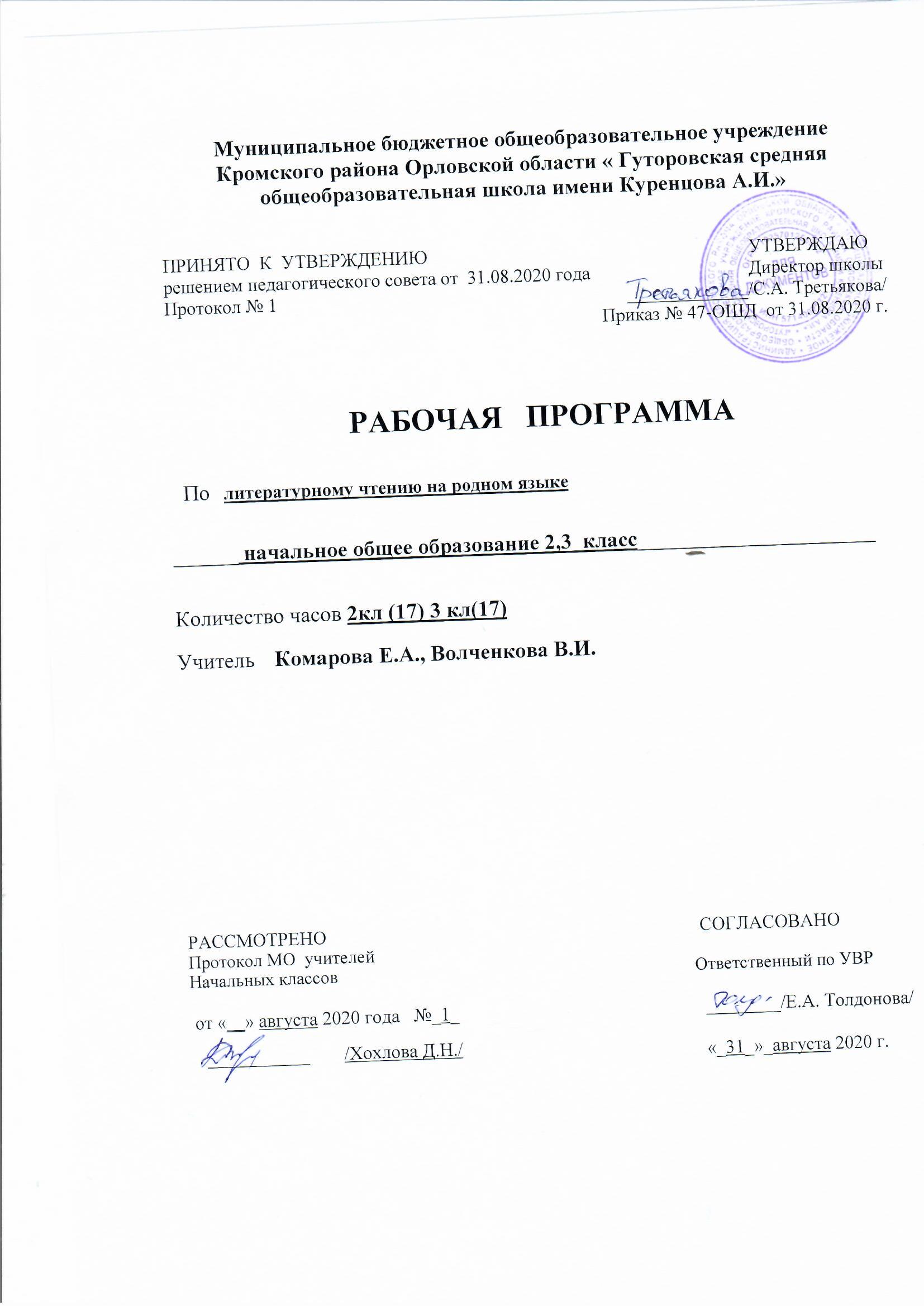 Планируемые результаты освоения предмета «Литературное чтение на родном языке (русский)»2 классЛичностные результатывоспитание ценностного отношения к родному языку как отражению культуры, включение учащихся в культурно-языковое пространство русского народа, осмысление красоты и величия русского языка;приобщение к литературному наследию русского народа; сознавать роль языка и речи в жизни людей;эмоционально «проживать» текст, выражать свои эмоции; - понимать эмоции других людей, сочувствовать, сопереживать;обращать внимание на особенности устных и письменных высказываний других людей (интонацию, темп, тон речи; выбор слов и знаков препинания: точка или многоточие, точка или восклицательный знак). Средством достижения этих результатов служат тексты учебника. Метапредметными результатами изучения курса является формирование универсальных учебных действий (УУД). Регулятивные УУД: определять и формулировать цель деятельности на уроке с помощью учителя; проговаривать последовательность действий на уроке; учиться высказывать своё предположение (версию) на основе работы с материалом учебника; учиться работать по предложенному учителем плану. Средством формирования регулятивных УУД служит проблемно диалогическая технология. Познавательные УУД: ориентироваться в учебнике (на развороте, в оглавлении, в условных обозначениях); в словаре;находить ответы на вопросы в тексте, иллюстрациях; делать выводы в результате совместной работы класса и учителя; преобразовывать информацию из одной формы в другую: подробно пересказывать небольшие тексты.Средством формирования познавательных УУД служат тексты учебника и его методический аппарат, обеспечивающие формирование функциональной грамотности (первичных навыков работы с информацией). Коммуникативные УУД:оформлять свои мысли в устной и письменной форме (на уровне предложения или небольшого текста); слушать и понимать речь других; пользоваться приёмами слушания: фиксировать тему (заголовок), ключевые слова;выразительно читать и пересказывать текст; договариваться с одноклассниками совместно с учителем о правилах поведения и общения оценки и самооценки и следовать им; учиться работать в паре, группе; выполнять различные роли (лидера, исполнителя). Средством формирования коммуникативных УУД служат проблемно-диалогическая технология и организация работы в парах и малых группах. Предметные результатывоспринимать на слух тексты в исполнении учителя, учащихся; осознанно, правильно, выразительно читать целыми словами;понимать смысл заглавия текста; выбирать наиболее подходящее заглавие из данных; самостоятельно озаглавливать текст;делить текст на части, озаглавливать части; подробно и выборочно пересказывать текст;обращать внимание на особенности употребления слов; предполагать по заглавию, иллюстрации и ключевым словам содержание текста; отвечать на вопросы учителя по ходу чтения и на вопросы ко всему тексту после его чтения; выбирать подходящее заглавие к тексту из ряда данных;составлять небольшой текст (4-5 предложений) по картинке или на заданную тему с помощью учителя или одноклассников.3 классЛичностные результатывоспитание ценностного отношения к родному языку как отражению культуры, включение учащихся в культурно-языковое пространство русского народа, осмысление красоты и величия русского языка;приобщение к литературному наследию русского народа; умение осознавать и определять (называть) свои эмоции;умение осознавать и определять эмоции других людей; сочувствовать другим людям, сопереживать;умение чувствовать красоту и выразительность речи, стремиться к совершенствованию собственной речи;любовь и уважение к Отечеству, его языку, культуре; интерес к чтению, к ведению диалога с автором текста; потребность в чтении.Средством достижения этих результатов служат тексты учебников, вопросы и задания к ним, проблемно-диалогическая технология, технология продуктивного чтения. Метапредметные  результатыРегулятивные УУД: самостоятельно формулировать тему и цели урока;составлять план решения учебной проблемы совместно с учителем; работать по плану, сверяя свои действия с целью, корректировать свою деятельность;в диалоге с учителем вырабатывать критерии оценки и определять степень успешности своей работы и работы других в соответствии с этими критериями. Средством формирования регулятивных УУД служит технология продуктивного чтения и технология оценивания образовательных достижений (учебных успехов). Познавательные УУД: вычитывать все виды текстовой информации: фактуальную, подтекстовую, концептуальную; пользоваться разными видами чтения: изучающим, просмотровым, ознакомительным;извлекать информацию, представленную в разных формах (сплошной текст, не сплошной текст, иллюстрация, таблица, схема); перерабатывать и преобразовывать информацию из одной формы в другую (составлять план, таблицу, схему);пользоваться словарями, справочниками; - осуществлять анализ и синтез; устанавливать причинно-следственные связи;строить рассуждения. Средством развития познавательных УУД служат тексты учебника и его методический аппарат; технология продуктивного чтения. Коммуникативные УУД: оформлять свои мысли в устной и письменной форме с учётом речевой ситуации; адекватно использовать речевые средства для решения различных коммуникативных задач; владеть монологической и диалогической формами речи.высказывать и обосновывать свою точку зрения; слушать и слышать других, пытаться принимать иную точку зрения, быть готовым корректировать свою точку зрения;договариваться и приходить к общему решению в совместной деятельности; задавать вопросы. Средством формирования коммуникативных УУД служат проблемно-диалогическая технология и организация работы в парах и малых группах. Предметные результатыпонимание традиционных русских сказочных образов, понимание значения эпитетов и сравнений  и особенностей их употребления в произведениях устного народного творчества и произведениях детской художественной литературы; правильное уместное употребление  эпитетов и сравнений  в речи;понимание значений русских пословиц и поговорок, крылатых выражений; правильное их употребление в современных ситуациях речевого общения (в рамках изученного); понимание значений устаревших слов с национально-культурным компонентом (в рамках изученного);распознавание слов с национально-культурным компонентом значения (лексика, связанная с особенностями мировосприятия и отношениями  между людьми; слова, обозначающие предметы и явления традиционного русского быта; фольклорная лексика); воспринимать на слух тексты в исполнении учителя, учащихся; осознанно, правильно, выразительно читать вслух;самостоятельно прогнозировать содержание текста по заглавию, ключевым словам; читать художественные тексты учебника, осмысливая их до чтения, во время чтения и после чтения (с помощью учителя);делить текст на части с опорой на абзацы, озаглавливать части текста, составлять простой план, пересказывать текст по плану; читать и понимать учебно-научные тексты (определять количество частей, задавать вопрос к каждой части, составлять план, пересказывать по плану);Содержание учебного предмета « Литературное чтение на родном языке (русский)»2 класс Русская народная мудрость. (3ч) Роль книги в жизни человека. Произведения русского фольклора: русские народные сказки, песни, загадки. Малые фольклорные жанры: заклички, небылицы, потешки, докучные сказки, пословицы и поговорки. Пословицы о книге и учении. Книги-сборники малых жанров фольклора. Особенности оформления детских книг с фольклорными произведениями Произведения о детях и для детей.  (3ч)Е.А. Благинина «Не мешайте мне трудиться», «Я дома не люблю сидеть»; Н.С. Сердюкова «Кипит работа у ребят», «Кто как читает»; Я.Л. Аким «Жадина», «Пишу тебе письмо» и др.Басни. (1ч) С.В. Михалков «Аисты и лягушки», «Ошибка», «Хочу бодаться» и др. Разножанровые произведения о родной природе.(3ч) И.С. Тургенев «Лесная тишь», «Перед охотой»; Ф.И. Тютчев «Снежок», А.А. Фет «Вечер»; И.А. Бунин «Апрель»; Е.А. Благинина «Улетают, улетели»; М.М. Пришвин «Деревья в плену», «Лисичкин хлеб», «Голубые тени» и др. Поиск книг по алфавитному и тематическому каталогам в школьной библиотеке.О братьях наших меньших.(3ч) И.С. Тургенев «Перепелка»; М.М. Пришвин «Гаечка», «Журка»; И.Л. Золотарёв «Свиристели: райские птицы»; Т.И. Грибанова «Маврик» и др. Сочинение рассказа «Мой маленький друг». Поиск книг по алфавитному и тематическому каталогам в школьной библиотеке.Стихотворения и рассказы о Родине, о Великой отечественной войне.(2ч) Е.А. Благинина «Шинель», «Клятва бойца» «Папе на фронт»; Г.Л. Рублев «Памятник», И. Озеров «Родины салют»; С.П. Алексеев «Московское небо», «Огородники», «Генерал Жуков» и др.Произведения о семье.(2ч) Книги о маме, о семье. Жанры: стихотворения, рассказы, пословицы, сказки, колыбельные песни. И.А. Бунин «В первый раз», Е.А. Благинина «Бабушка-забота», «Вот какая мама!», Н.С. Сердюкова «Мама», «Наш папа»; Я.Л. Аким «Мужчина в доме» и др. Проект «Рукописная книга о семье».3 классПроизведения русского фольклора(3ч) Разновидности сказок. Сборники сказок. Сказки Орловской губернии. Сказочники и собиратели сказок («Как гусей делили» и др. на выбор из собрания сказок И.Ф. Каллиникова).Календарный фольклор: заклички-веснянки, детские колядки и др.Былины в обработке и пересказе, особенности языка былин, повторы. Научно-познавательные и художественные произведения о природе и о животных.(3ч) М.М. Пришвин «Медведь», «Муравьи», «Охота за бабочкой»; К.Г. Паустовский «Заботливый цветок» и др. Структура энциклопедии и книги-справочника. Работа в библиотеке с каталожными карточками. Отзыв о книге.Стихи русских поэтов о Родине и родной природе.(3ч) Ф.И. Тютчев «Смотри, как роща зеленеет…», «Есть в осени первоначальной…»; А.А. Фет «Зреет рожь над жаркой нивой…», «Летний вечер тих и ясен…»; И.А. Бунин «Родина», «Осень», «Высоко полный месяц стоит…»; Н.М. Перовский «На Орлике», «Предзимье»; Н.С. Сердюкова «Дороги Родины» и др. Проект «Краски и звуки родной природы».Произведения о людях, о профессиях.(2ч) Н.С. Сердюкова «Будущий строитель», «Дающий жизнь»; Г.Р. Граубе «Тетушка Домна» и др. Отзыв о прочитанной книге.Художественные и исторические рассказы и очерки.(2ч) С.П. Алексеев «Рассказы о битве на Курской дуге», др. рассказы и очерки об Орловско-Курской битве. Власов В. «Денис Давыдов – поэт и воин» (фрагмент на выбор); Щекотихин Е. «Генерал Ермолов – слава России и гордость Орла»  (фрагмент на выбор).Проект «Книга памяти».Драматические произведения (пьесы) для детей.(2ч) С.В. Михалков «Зайка-Зазнайка», С.Я. Маршак «Опасная привычка» и др. Чтение по ролям, инсценирование. Творческая работа. «Сочиняем пьесу-сказку»Детям о писателях и поэтах.(2ч) О В.М.Катанове («Нестор земли Орловской - Василий Михайлович Катанов: поэт, прозаик, краевед»); Яворская Е. «Орловская азбука» и др. Библиографическая справка в структуре книги (сведения об авторе). Подготовка сообщения о писателе или поэте.3.Тематическое планирование2 класс3 класс№ п/пРаздел. Тема урока.Кол-во час Русская народная мудрость.31Малые фольклорные жанры: заклички, небылицы, потешки, докучные сказки, пословицы и поговорки.12Русские народные сказки13Особенности оформления детских книг с фольклорными произведениями1Произведения о детях и для детей.34Е.А. Благинина «Не мешайте мне трудиться», «Я дома не люблю сидеть»;  15  Н.С. Сердюкова «Кипит работа у ребят», «Кто как читает»;  16  Я.Л. Аким «Жадина», «Пишу тебе письмо» 1Басни.17С.В. Михалков «Аисты и лягушки», «Ошибка», «Хочу бодаться1Разножанровые произведения о родной природе.38И.С. Тургенев «Лесная тишь», «Перед охотой»; Ф.И. Тютчев «Снежок»,  19А.А. Фет «Вечер»; И.А. Бунин «Апрель»; Е.А. Благинина «Улетают, улетели»;  110М.М. Пришвин «Деревья в плену», «Лисичкин хлеб», «Голубые тени» 1О братьях наших меньших.311И.С. Тургенев «Перепелка»; 112М.М. Пришвин «Гаечка», «Журка»; 113И.Л. Золотарёв «Свиристели: райские птицы»; Т.И. Грибанова «Маврик» 1Стихотворения и рассказы о Родине, о Великой отечественной войне.214Е.А. Благинина «Шинель», «Клятва бойца» «Папе на фронт»; Г.Л. Рублев «Памятник»,  115И. Озеров «Родины салют»; С.П. Алексеев «Московское небо», «Огородники», «Генерал Жуков»  1Произведения о семье.216И.А. Бунин «В первый раз», Е.А. Благинина «Бабушка-забота», «Вот какая мама!»,  117Н.С. Сердюкова «Мама», «Наш папа»; Я.Л. Аким «Мужчина в доме» и др. Проект «Рукописная книга о семье».1Итого:17№ п/пНазвания разделовКоличество часов«Как гусей делили» и др. на выбор из собрания сказок И.Ф. Каллиникова  31Календарный фольклор: заклички-веснянки, детские колядки  . 12Былины в обработке и пересказе, особенности языка былин, повторы. 13Научно-познавательные и художественные произведения о природе и о животных.1М.М. Пришвин «Медведь», «Муравьи», «Охота за бабочкой»; 34К.Г. Паустовский «Заботливый цветок» 15Структура энциклопедии и книги-справочника. Работа в библиотеке с каталожными карточками. Отзыв о книге.16Стихи русских поэтов о Родине и родной природе.1Ф.И. Тютчев «Смотри, как роща зеленеет…», «Есть в осени первоначальной…»; 17А.А. Фет «Зреет рожь над жаркой нивой…», «Летний вечер тих и ясен…»; И.А. Бунин «Родина», «Осень», «Высоко полный месяц стоит…»; 1Н.М. Перовский «На Орлике», «Предзимье»; Н.С. Сердюкова «Дороги Родины» Проект «Краски и звуки родной природы».38Произведения о людях, о профессиях.19Н.С. Сердюкова «Будущий строитель», «Дающий жизнь»;  110Г.Р. Граубе «Тетушка Домна»   Отзыв о прочитанной книге.1Художественные и исторические рассказы и очерки.311С.П. Алексеев «Рассказы о битве на Курской дуге»,  112Щекотихин Е. «Генерал Ермолов – слава России и гордость Орла»   Проект «Книга памяти».113Драматические произведения (пьесы) для детей.1С.В. Михалков «Зайка-Зазнайка»,  214С.Я. Маршак «Опасная привычка» Чтение по ролям, инсценирование. Творческая работа. «Сочиняем пьесу-сказку»115Детям о писателях и поэтах.1В.М.Катанове («Нестор земли Орловской - Василий Михайлович Катанов: поэт, прозаик, краевед»);  216 Яворская Е. «Орловская азбука» и др. Библиографическая справка в структуре книги (сведения об авторе). Подготовка сообщения о писателе или поэте.117117